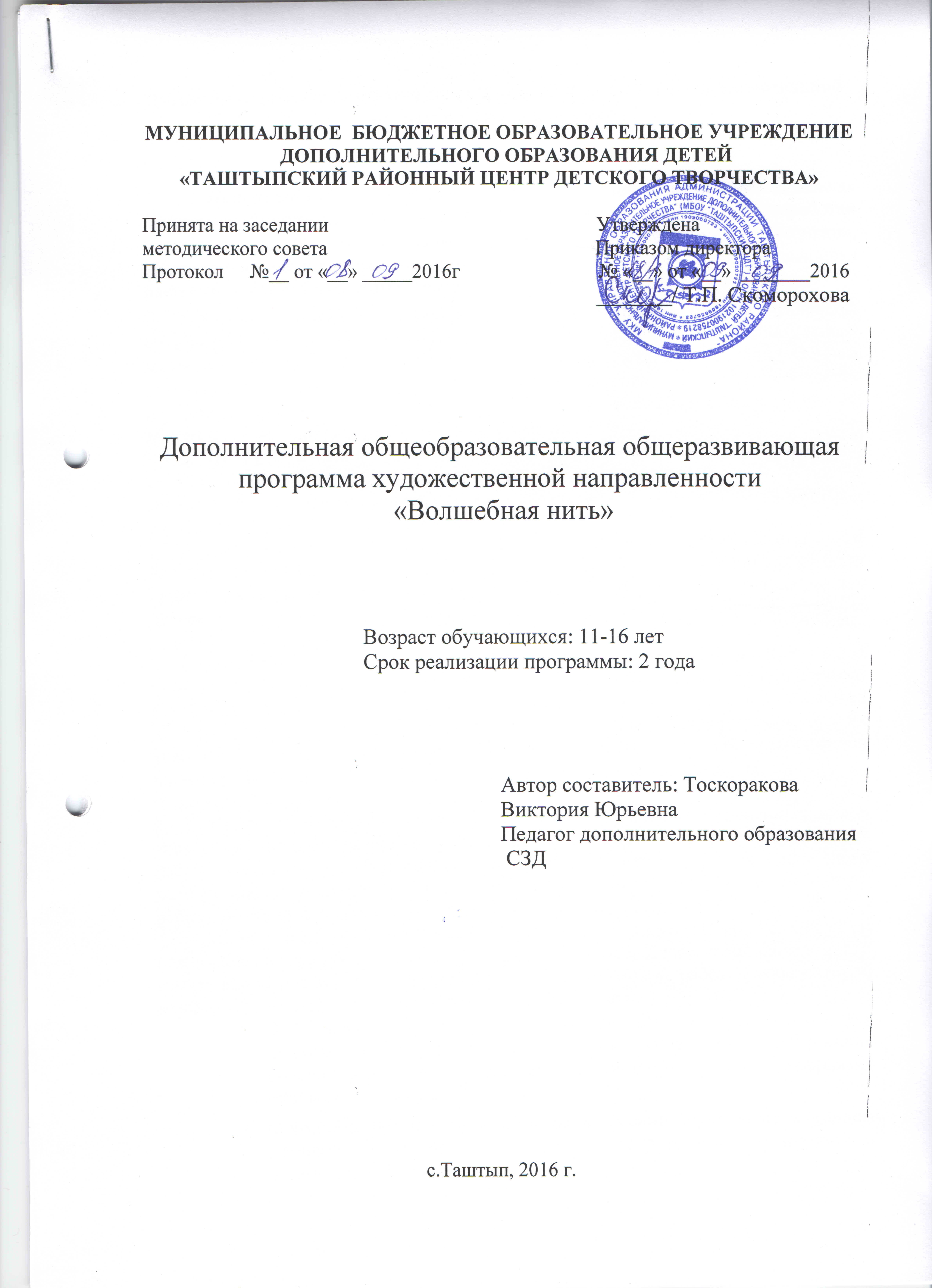 МУНИЦИПАЛЬНОЕ  БЮДЖЕТНОЕ ОБРАЗОВАТЕЛЬНОЕ УЧРЕЖДЕНИЕ
   ДОПОЛНИТЕЛЬНОГО ОБРАЗОВАНИЯ ДЕТЕЙ«ТАШТЫПСКИЙ РАЙОННЫЙ ЦЕНТР ДЕТСКОГО ТВОРЧЕСТВА»Принята на заседании                                                      Утвержденаметодического совета                                                      Приказом директораПротокол 	№__ от «__» _____2016г                            № «__» от «__»  _______2016                                                                                                                                                                           _______/ Т.П. СкомороховаДополнительная общеобразовательная общеразвивающая программа художественной направленности «Волшебная нить»                                                               Возраст обучающихся: 11-16 летСрок реализации программы: 2 года                                                                      Автор составитель: Тоскоракова Виктория ЮрьевнаПедагог дополнительного образования СЗД с.Таштып, 2016 г.1.Комплекс основных характеристик дополнительной общеобразовательной общеразвивающей программы1.1Пояснительная записка.Направленность программы: Данная модифицированная образовательная программа «Волшебная нить» художественной направленности. Для разработки программы были использованы материалы из программ «Вышивки», «Художественная вышивка», «Бусинка к бусинке». В неё вошли работы: вышивка паетками, вышивка «крестом» и вышивка бисером (национальные украшения). Всё что окружает человека, за исключением творений самой природы, созданы на протяжении тысячелетий руками человека. В предметах созданных нашими предками отражается их культура, мировоззрение, самосознание. Основы техники выполнения работ декоративно-прикладного творчества остаются прежними, но при этом меняется символы работ, то есть современное поколение вносит в работы свои коррективы, идеи, замыслы. Через работы декоративно-прикладного творчества мы не только приобщаем себя к красоте и оригинальности изделий, но и знакомимся с историей происхождения данного вида рукоделия, а так же даём ей возможность развиваться и укрепляться в повседневной жизни людей.Вышивка паетками – одна из самых красивых ручных работ. Паетки – это блестящие плоские чешуйки, преимущественно круглой формы. Они могут быть любого цвета и оттенка. Используют такие блёстки в самых разнообразных декорах, встречаются на одеждах, можно ими вышивать на картоне, даже на одежде.Вышивка крестом – это один из самых распространённых видов украшающих швов. Он распадается на два вида: русский (одинарный) и болгарский (двойной), так же можно использовать итальянский (двойной) шов. Вышивка крестом употребляется для украшения скатертей, салфеток, дорожек, и других тканевых вещей. Крест является основным элементом для изображения разнообразных рисунков, как простейших, так и самых сложных, вплоть до пейзажей и портретов.Вышивка бисером– так же является одной из распространённых видов творчества. Женское нагрудное украшение пого вышитое бисером сегодня очень часто используют как дополнение к наряду. Учитывая что сегодня очень распространено носить нагрудные украшения различных размеров  (от маленькой работы до объёмной по размеру) думаю это будет интересно детям.В процессе обучения детей вышивке, мы знакомим их с историей возникновения данного ремесла, с её разновидностью. Давая возможность детям самим вносить свои идеи (фантазии) в ходе творческой работы, способствуем повышению их самооценки и чувство своей значимости:В процессе занятий художественным трудом формируются все психические процессы, развиваются художественно-творческие способности и положительно-эмоциональные восприятия окружающего мира.Формирование трудовых навыков и умений происходит в едином процессе ознакомления детей с творчеством, культурой и эстетическими ценностями народа.Досуговая деятельность способствует приобщению детей к труду, предоставляет им свободу выбора, возможность развития комбинаторных умений, выработке индивидуального стиля и темпа деятельности.Занятие вышивкой способствует воспитанию усидчивости, трудолюбия, аккуратности, хорошего вкуса.Актуальность программы заключается в:Занятия на кружках по вышивке позволяют развивать творческие задатки школьников, мелкую моторику пальцев рук, самоутверждаться, проявляя инициативу.У детей формируется навыки обращения с инструментами, которые используются при работе.Программа знакомит учащихся с лучшими из произведений искусства, художественное творчество пробуждает у детей интерес к искусству, любовь и уважение к культуре своего народа.Содействуя развитию воображения и фантазии, пространственного мышления, колористического восприятия, она способствует раскрытию творческого потенциала личности, вносит вклад в процесс формирования эстетической культуры ребёнка, его эмоциональной отзывчивости. Приобретая практические умения и навыки в области художественного творчества, дети получают возможность удовлетворить потребность в созидании, реализовать желание создавать нечто новое своими силами.Отличительные особенности программы.Декоративно-прикладное творчество имеет множество направлений по рукоделию и каждый из них по-своему оригинален. Все работы по данной программе вышиваются нитками на материале, отсюда и название «Волшебная нить», отличаются: по технике работы и использованию разных материалов. Группирование всех этих направлений в одну кружковую деятельность является новизной программы. Для повышения интереса детей по данному направлению, проводятся занятия в практической форме, что позволяет детям не только узнать, но и ощутить соприкосновение с данными видами искусстваАдресат программы: Кружковое объединение посещают дети по желанию, но основное формирование групп происходит на базе 5-8 классов, в возрасте от 11-16 лет. В объединение принимаются дети с разной степенью одарённости и различным уровнем базовой подготовки.Объём программы: Программа художественной направленности рассчитана на 360 часов: первый год обучения 144 часа, второй год обучения 216 часа. За этот период учащиеся должны освоит все материалы, которые были предусмотрены педагогом данного кружка.Формы обучения и виды занятийЗанятия проводятся в основном в практической форме: обсуждение и выбор рисунков для вышивки, вышивание выбранной работы, оформление готовой работы, участие в выставках, применение готовых работ на практике (готовую работу дарят или же оставляют себе). Так же предусмотрены теоретические занятия: ознакомление детей с данным видом ремесла и с историей их происхождения, обучение их основным техникам вышивкиДля контроля успеваемости учеников: проводится с ними беседы, выполняются логические задания. В процессе работы педагог наблюдает за качеством выполнения и степенью самостоятельности учащихся.Срок освоение программы: Программа «Волшебная нить» художественной направленности, рассчитана на 2 года обучения. Первый год 144 часа и второй год 216 часа.Режим работы:В период первого года обучения занятия проводятся 2 раза в неделю, по 2 часа. На второй год обучения занятия проводятся 3 раза в неделю по 2 часа.Педагогическая целесообразность: Программа определяется возможностью общего разностороннего развития личности учащегося в процессе освоения базовым систематизированным образованием по вышивке (паетками, крестом, бисером). 1.2 Цель и задачи программы.Цель программы: Формирование у учащихся общего представления о видах рукоделий, как вышивка паетками, вышивка крестом и вышивка бисером. Способствовать творческому самовыражению учащихся через изготовление работ по данным направлениям творчества.Задачи программы:Образовательные: Научить правильно выполнять швы, которые используются при работе: при вышивке крестом вышивке бисером и вышивке паетками;Развивающие:Осваивать специальные трудовые умения и способы самоконтроля для работы с тканью, нитками, правильно применять материалы для работы, а так же пользоваться простейшими инструментами;Развивать творческую активность, мелкую моторику рук, поддерживать потребность в самоутверждении;Воспитательные:Формировать положительно-эмоциональное восприятие окружающего мира, воспитывать художественный вкус, интерес к ручному труду. формировать организационно-управленческие умения и навыки (планировать свою деятельность; определять её проблемы и их причины; содержать в порядке своё рабочее место); воспитывать терпение, волю, усидчивость, трудолюбие.1.3 Содержание учебного плана первого (2016-2017) года обученияСодержание программы. Первый год обучения.Раздел 1.Вводное занятие (2 ч.):Теория. Знакомство с воспитанниками. Цель и задачи курса «Волшебная нить». План и режим работы объединения. Беседа о безопасном обращении с инструментами. Информировать детей, об удобном хранении своих работ и инструментов. Раздел 2. Вышика паетками:1) Перо со знаком зодиака. (6 ч.)Теория. Знакомство с техникой вышивки паетками «Назад иголкой» (пришивание паеток по радиусу от середины в противоположные стороны). Материалы используемые при работе: картон, ткань, паетки, иголки с ниткой.Практика. Освоение техникой вышивки паетками «назад иголкой». Работа с трафаретом.Форма контроля. Наблюдение педагога за практической работой обучающихся.2) Фиксация паеток при помощи бисера. (12 ч.)Теория. Техника вышивки: фиксация паеток при помощи бисера. Материалы для использования работы (картон, ткань, паетки, бисер для фиксации).Практика. Выбор рисунка учениками. Выполнение работы вышивкой «фиксация паеток при помощи бисера».Форма контроля. Наблюдение педагога  за практической работой обучающихся.3) Цветы (вышивка паетками «Внахлёст») (10 ч.)Теория. Техника вышивки паетками «Внахлёст».Практика. Выбор рисунка цветка. Перевод его с помощью трафарета на картон. Выполнение работы в технике вышивки паетками «Внахдлёст».Форма контроля. Наблюдение педагога за практической работой обучающихся.         Раздел 3. Вышивка крестом (русский и болгарский, полукрест):1). Салфетка (по центру вышивка цветка). (10 ч.)Теория. Знакомство с техникой вышивки полукрест с использованием бисера. Использование схемы при вышивке рисунка (цветка). Вязание крючком (воздушные петли, петля с одним накидом).Практика: Применение вышивки полукрест с бисером. Использование готовой схемы для вышивки на практике. Вязание крючком: воздушные петли и петля с одним накидом.Форма контроля. Наблюдение педагога за практической работой обучающихся. Обсуждение с учащимися по данной теме.2). Вышивка крестом: Смешарики. (10 ч.)Теория. Вышивка русский (одинарный) крест. Увеличение схемы на рабочей канве.Практика. Обучение детей данному виду вышивки. Использовать схему для работы. Увеличить работу при вышивке. Подобрать нужное количество волокон ниток.Форма контроля: Наблюдение педагога за практической работой обучающихся.3). Рисунок выполненный болгарским швом. (8 ч.)Теория. Техника вышивки болгарским (двойным швом). Различие с техникой вышивки русского (одинарного) креста.Практика. Обучение детей данному виду вышивки. Выбор небольшого рисунка, учащимися, для работы. Выполнение работы.Форма контроля. Наблюдение педагога за практической работой обучающихся. Опросы по изучаемой теме.4) Панно выполненное по технике русского шва, бисером или болгарским швом (на выбор). (24 ч.)Теория. Закрепление вышивки русского (одинарного) креста, бисером, паетками.Практика. Выполнение большой работы по технике вышивки русский крест, бисером, паетками.Форма контроля. Оценки качества самостоятельно изготовленных работ.5). Рисунок с тенью (техника вышивки русский крест и полукрест). (20 ч.)Теория. Использование в работе швы: русский крест и полукрет.Практика. Подобрать схему рисунка с соответствующей композицией и выполнить работу.Форма контроля. Наблюдение педагога за практической работой обучающихся. Обсуждение.Раздел 4. Вышивка бисером1) Вышивка маленького пого с каури. (8 ч.)Теория. История появления нагрудного украшения (пого) Техника вышивки круговая, её значение. Практика. Подобрать удобный материал для вышивки (дерматин, плотный материал). Пришивание каури. Использование техники вышивки круговая. Пришивание бахромы (бороду) на пого и низание подвески.Форма контроля: Наблюдение педагога за практической работой обучающихся. Обсуждение.2) Небольшое пого с орнаментом. (12 ч.)Теория. Применение в качестве рисунка орнамент на нагрудном украшении. Использование трафарета в работе.Практика. Выбор орнамента, работа с трафаретом. Выполнение работы.Форма контроля. Наблюдение педагога за практической работой обучающихся. Беседа.3) Пого с изображением 3-х глаз ( 3 пуговицы) (10 ч.)Теория. Присутствие лица на традиционном пого было обязательным. Форма пого так же имеет значениеПрактика. Определиться с формой пого. Для данной вышивки используются 3 пуговицы (1 побольше, 2 поменьше, одинаковые по размеру).Форма контроля. Обсуждение. Наблюдение педагога за практической работой обучающихся.4) Нагрудное украшение, вышитое бисером, с применением шва полукрест. (8 ч.)Теория. Применение шва полукрест при вышивке нагрудного украшение (комбинировать одно направление рукоделия с другим).Практика. Выбрать по схеме для вышивки крестом рисунок, затем наложить его на канву. Выполнять работы швом полукрест. Оформить работу как нагрудное украшение.Форма контроля. Наблюдение педагога за практической работой обучающихся.Раздел 5. Выставка готовых работ (4 ч.)Практика. Выбрать лучшие работы и оформить в выставочном зале.Форма контроля. Оценки качества изготовленных работ.Содержание учебного плана второго (2017-2018) года обучения.Раздел 1. Вышивка бисером           1). Нагрудное украшение пого (3 рисунка вышитые по технике вышивки полукрест) (14 часов)Теория. Использовать цифры 3, 5, 7 9, 12, в пого. Введение инновационной технологии в вышивке нагрудного украшения (шов полукрест).Практика. Использовать технику вышивки полукрест при изготовлении нагрудного украшения.Форма контроля. Опросы по изучаемым темам. Наблюдение педагога за практической работой.2) Нагрудное украшение (применение в работе шов полукрест и традиционные пуговицы) (12 ч.)Теория. Комбинирование техники вышивки полукреста с традиционным вшиванием пуговиц в нагрудное украшение.Практика. Материал для вышивки используется – канва Вышивается рисунок и основа украшение в технике вышивки полукреста с бисером, но предварительно по центру рисунков вшивается пуговиц, можно каури.Форма контроля. Опросы по изучаемым темам. Выполнение письменных заданий. Наблюдение педагога за практической работой обучающихся.3) Нагрудное украшение-колье (20 ч.)Теория. Применение вышивки бисера на колье, правильно подобрать рисунок для колье и сочетание цветов бисера. Практика. Подобрать необходимый материал для вышивки колье, скроить форму, определиться с рисунком. При вышивке использовать бисеры и бусины разных размеров. Оформить готовую работу.Форма контроля. Обсуждение выполняемой работы, наблюдение педагога за практической работой обучающихся.4) Традиционное национальное пого (24 ч.)Теория. Ознакомление детей с символами материала, который используется при вышивке большого пого (традиционного).Практика. Выбор формы пого (внимание обратить на символику форм). Выбор цвета пого так же имеет значение (в хакасском пого 7 основных цветов)…Форма контроля. Наблюдение педагога за практической работой обучающихся. Оценки качества самостоятельности. Опросы по изучаемым темам.Раздел 2. Вышивка крестом1) Вышивка портрета. (32 ч.)Теория. Сканирование фотографии. Составление своей схемы для вышивки крестом.Практика. Составление схемы по своему портрету, перевод схемы на канву, выполнение работы (вышивка русским крестом).Форма контроля: Выполнение письменных заданий (по пройденному материалу). Оценки качества самостоятельно изготовленных работ. 2) Вышивка фрацузского шва (12 ч.)Теория. Знакомство  с техникой вышивки французского шва.Практика. Обучение технике вышивки французского шва. Выполнение небольшой работы французским швом (педагог заранее готовит схемы для вышивки).Форма контроля: Беседа. Наблюдение педагога за практической работой обучающихся.3) Картина (среднего размера), техника вышивки итальянский шов (18 ч.)Теория. Закрепление техники итальянского шва на практике.Практика. Выбрать схему для вышивки, среднего размера. Вышивать работу итальянским швом. Оформить готовую работу.Форма контроля: Наблюдение педагога за практической работой обучающихся. Оценки качества самостоятельно изготовленных работ. 4) Салфетка. Фрукты и цветы (комбинированная вышивка бисером и русским крестом) (14 ч.)Теория. В работе совмещены техника вышивки русский крест и вышивка бисером. Края обрабатываются крючком (вяжем крючком).Практика. Выбрать схему рисунка фрукта или цветка, вышить его на канве. Края вяжем крючком.Форма контроля: Оценки качества самостоятельно изготовленных работ. Наблюдение педагога за практической работой обучающихся.5). Итоговая индивидуальная работа (комбинировать несколько техник вышивки на одном рисунке) (32 ч).Теория. Комбинировать на одном рисунке технику вышивки русский крест, болгарский шов и итальянский шовПрактика. Выбрать схему рисунка при вышивке которой можно было расположить одинарный (русский) и двойной ( болгарский и итальянский) кресты.Раздел 3. Вышивка паетками1). Рисунок паетками на одежде. ( 16 ч.)Практика. Для работы лучше всего использовать одежду, которую, в случае чего, не жалко подпортить. Повторяем технику вышивки паеткой «Назад иголкой» и «Внахлёст». Если до этого мы создавали рисунки на картоне, то на этих занятиях мы вышиваем на одежде.Форма контроля. Оценки качества самостоятельно изготовленных работ. 2). Большой рисунок паетками на ткани (18 ч)Теория. Увеличить рисунок для трафарета. Правильно перенести на ткань.Практика. Натянуть ткань на пяльцы. Перевести рисунок с трафарета на ткань. При вышивке сочетать необходимые цвета паеток. Оформить работу.Форма контроля. Наблюдение педагога за практической работой обучающихся.Раздел 4. Выставка готовых работ (4 ч.)Практика.Сбор лучших работ и оформление выставочного зала.2. Планируемые результаты:К концу первого года обучения учащиеся должны уметь:Вышивать паетками, крестом и бисером;Правильно пользоваться инструментами и приспособлениями;Правильно наносить рисунки и схемы на материал;Должны знать:Виды швов по вышивке паетками: фиксация паеток при помощи бисера, шов «Назад иголкой», вышивка «Внахлёст»;вышивка крестом: русский крест, болгарский крест, полукрест);Вышивку бисером: круговая вышивка, правила крепления используемого материала.К концу второго года учащиеся должны знать:Самостоятельно готовить эскиз (трафареты);Правильно уменьшать и увеличивать рисунок;Правильно сочетать цветовую гамму, плавный переход от одного цвета к другому;Должны уметь:Выполнять техники по вышиванию, которые использовались на занятиях;Выполнять итальянский шов;Составлять авторский рисунок;Оформлять готовые изделия для практического применения.Программа предусматривает коррекционные изменения в зависимости от интересов детей и уровня их подготовки. Вполне возможно, что в ходе учебного процесса потребуется сократить материал по одной теме плана, увеличить по другой, или же изменить его последовательность. Это зависит от повышенной заинтересованности детей по определённому направлению ремесла.2.1. Календарный учебный график Занятия проводятся 2 раза в неделю, по 2 часа.Расписание занятий: Вторник: 1400-1440, 1445-1520                                   Четверг: 1400-1440, 1445-15    20                                     Группа «Ёжик»2.1. Календарный учебный графикЗанятия проводятся 2 раза в неделю, по 2 часа.Расписание занятий: Вторник: 1530-1610, 1620-1700                                   Четверг: 1530-1610, 1620-1700                                                                                                                                                                                              Группа «Ёжик 1»2.1. Календарный учебный графикЗанятия проводятся 2 раза в неделю, по 2 часа.Расписание занятий: Вторник: 1900-2100                                   Четверг:   1900-2100                                                                                                                                                                                             Группа «Очумелые ручки»2.2. Ресурсное обеспечениеМатериально-техническое обеспечение: Для осуществления образовательного процесса и решения поставленных задач на занятиях объединения «Волшебная нить» используются следующие необходимые материалы и оборудования,: ткань (канва, дерматин и.т.д.), нитки для вышивки, бисер, пуговицы, каури (ракушки), паетки, крючок для вязания (0,5) нитки ирис, иглы, ножницы, пяльцы, картон, клей ПВА, момент клей, цветные карандаши, рамки. Информационно-методическое обеспечение: Применение наглядных пособий занимает большое место в процессе занятий. К ним относятся: таблицы и образцы различных швов, образцы готовых изделий, цветные схемы для вышивания, эскизы для вышивки, вышитые работы мастериц. Они позволяют дать обучающимся наиболее полное представление о каком-либо изделии, образце и способствуют более прочному усвоению материала.В процессе занятий, дети получают практические навыки, в композиции которого заложены необходимые техники вышивки. Работы по программе разработаны в порядке усложнения, что позволит ребятам переходить с легкого, к более сложному и при этом постепенно осваивать техники вышивки, при этом обходить острые углы трудностей.Яркие цветные нитки и рисунки для вышивки создают эмоциональный настрой, вызывают у детей желание самим создать что-то красивое и нужное.Для реализации программы используются различные методы: объяснительно-иллюстративные, репродуктивные, практические. Каждое занятие, как правило включает теоретическую и практическую часть. Теоретические сведения – это объяснение нового материала, информация позновательного характера. Практическая часть – это изготовление и оформление работ.На каждом занятии проводятся оздоровительные минутки (игры и упражнения, для снятия утомляемости, напряжения, выработки правильной осанки).2.3 Форма аттестацииДля подведения итогов и оценки практической деятельности проводятся промежуточные и итоговые аттестации, предусматривающие проверку творческих работ, обсуждения этапов работы над композицией, тестирование, выставки, участие в конкурсах различных уровней. Итоговая аттестация предполагает проведение индивидуальных выставок.2.4. Оценочные материалыКритерии:1б. (минимальный уровень)1. у учащихся незначительное проявление интереса к данному виду ремесла2. у учащихся недостаточно быстрый процесс освоения выполнения работы3. у учащихся недостаточно качественно выполнены работы4. у учащихся мало знаний об истории развитии данного вида ремесла2б. (средний уровень)1. у учащихся есть интерес к данному виду ремесла, но нет терпения2. учащиеся быстро осваивают технику работы, часто допускают ошибки3. учащиеся владеют техникой выполнения работы, но работы получаются грубыми4. у учащихся есть общее представление о данном виде ремесла3б. (высокий уровень)1. у учащихся повышенное проявление к данному виду ремесла2. у учащихся быстрый темп освоения техникой выполнения работой3. у учащихся качественное выполнение работы4. Проявляет интерес к теоретическим знаниям, а так же интересуется их разновидностьюРабота с родителямиС родителями проводятся индивидуальные беседы: успеваемость ребят, какие материалы необходимо приобрести для работы, а так же сведения о положении семьи и дополнительные информации об учащихся (для документации). В случае проведения для родителей мероприятий в учреждении, проинформировать их об этом (пригласить).3. Список литературы:1. Власова А.А. Рукоделие в школе. - СПб, 19962. Беляков Н.Д. Кружок "Умелые руки" в школе. - М,19993. Рогова О.Л. Юным рукодельницам. - СПб, 19904. Сапожников А.А. Журналы - Современная вышивка крестом. - М, 20065. Патачакова, К.М. Очерки материальной культуры хакасов.- Абакан: Хакасское книжное издательство, 19826. Кибиекова, И. Орнамент хакасов. – Абакан, 19967. Бутанаев, В.Я. Традиционная культура и быт хакасов. – Абакан: Хакасское книжное издательство, 19828. Бутанаев, В.Я. Иллюстрированная этнография хакасов: Альбом фотоматериалов. – Абакан, 20049. Тохтобина, А.И. Пого: древность и современность. – Аскиз, 2007. 4. Нормативно-правовое сопровождении е программыФедеральный закон об образовании в Российской Федерации от 29 декабря 2012 года № 273-ФЗ.Концепция развития дополнительного образования детей (Распоряжение Правительства РФ от 4 сентября 2014 г. № 1726-р).Приказ МОиН РФ от 29 августа 2013 г. № 1008 "Об утверждении порядка организации и осуществления образовательной деятельности по дополнительным общеобразовательным программам"Приказ Минтруда и социальной защиты РФ от 8 сентября 2015 г. № 613н.      Профессиональный стандарт «Педагог дополнительного образования    детей». Письмо МОиН РФ от 18 ноября 2015 г. N 09-3242 «Методические рекомендации по проектированию дополнительных общеразвивающих программ (включая разноуровневые программы)».Постановление главного государственного санитарного врача РФ от 4 июля 2014 года №41 «Об утверждении СанПиН 2.4.4.3172-14 «Санитарно-эпидемиологические требования к устройству, содержанию и организации режима работы образовательных организаций дополнительного образования детей». Устав МБОУ ДОД « Таштыпский ЦДТ».№ п/пНаименование раздела программыВсего часовТеорияПрактикаФормы аттестации/контроля1.Вводное занятие22Осуждение2. Вышивка паетками:1) Перо со знаком зодиака (вышивка паетками)2) Фиксация паеток при помощи бисера3) Цветы (вышивка паетками «Внахлёст»)612102224108СамоанализСамоконтрольМини выставка3Вышивка крестом (русский и болгарский, полукрест):1) Салфетка (по центру вышивка цветка)2) Вышивка крестом: Смешарики3) Рисунок выполненный болгарским швом4) Панно выполненное по технике русского шва, бисером или болгарским швом (на выбор)5) Рисунок с тенью (техника вышивки русский крест, полукрест)10108242042226862418СамоконтрольСамоконтрольАнализСамоопределение ( ы выборе)Самоанализ4Вышивка бисером:1) Вышивка маленького пого с каури2) Небольшое пого с орнаментом3) Пого с изображением 3-х глаз (3 пуговицы)4) Нагрудное украшение, вышитое бисером, с применением шва полукрест812108222261086СамоконтрольСамоанализМини выставкаАнализ5Выставка готовых работ44ВыставкаИтого:14426118№ п/пНаименование раздела программыВсего часовТеория ПрактикаФорма аттестации/ контроля1.Вышивка бисером:1) Нагрудное украшение пого (3 рисунка вышитые по технике вышивки полукрест)2) Нагрудное украшение (применение в работе шов полукрест и традиционные пуговицы)3) Нагрудное украшение-колье4) Традиционное национальное пого14122024222412101820СамоконтрольАнализСамоконтрольМини выставка2.Вышивка крестом:1) Вышивка портрета 2) Вышивка французского шва3) Картина (среднего размера), техника вышивки итальянский шов4) Салфетка. Фрукты и цветы (комбинированная вышивка бисером и русским крестом)5) Итоговая индивидуальная работа (комбинировать несколько техник вышивки на одном рисунке)321218143222223010161232БеседаАнализСамоанализСамоанализВыставка3.Вышивка паетками:1) Рисунок паетками на одежде2) Большой рисунок паетками на ткани1618221416СамоконтрольМини выставка4Выставка готовых работ44ВыставкаИтого:21622194№ п/пРазделыТема Цель занятия Количество часовКоличество часовДата по плануДата по факту№ п/пРазделыТема Цель занятия Теория Практика 1.Вводное занятиеФормирование у учащихся представление о данном виде кружка22Вышивка паетками:«Перо со знаком зодиака» (вышивка паетками)Приготовление материала для вышивки паеткамиПриобретение навыков учащимися: натягивание ткани на картон.23Вышивка паетками:«Перо со знаком зодиака» (вышивка паетками)Работа с трафаретом Обучение учащихся работать с трафаретом.24Вышивка паетками:«Перо со знаком зодиака» (вышивка паетками)Вышивка пера и знака зодиакаОсвоение техники вышивки паетками «назад иголкой»25Салфетка (по центру вышивка цветка)Приготовление канвы для вышивки цветкаОзнакомление учащихся с данным видом ткани, умение ею пользоваться на практике26Салфетка (по центру вышивка цветка)Вышивка полукрест, который применяется при вышивке цветка на данной салфеткеОсвоение учащимися техникой вышивки полукрест27Салфетка (по центру вышивка цветка)Вышивание цветка на канвеПрименение техники вышивки полукрест на практике28Салфетка (по центру вышивка цветка)Края салфетки дополнить вязанием крючка: (воздушные петли и петли с одним накидом)Овладение учащимися навыком вязания крючком: воздушные петли и петли с одним накидом29Салфетка (по центру вышивка цветка)Оформление готовой работыПриобретение учащимися навыков: комбинирование в одной работе несколько видов направлений по рукоделию.210Вышивка крестом: СмешарикиЗнакомство с техникой вышивки русский крестОсвоение учащимися техникой вышивки «русский крест»211Вышивка крестом: СмешарикиВыбор рисунка для вышивки (7 вариантов)Развивать у учащихся самостоятельность в выборе рисунка212Вышивка крестом: СмешарикиПеревод схемы рисунка на канвуФормировать у учащихся умение правильно применять (пользоваться) схемой для вышивки213Вышивка крестом: СмешарикиВышивка рисунка на канвеПрименение учащимися техники вышивки русский крест на практике14Вышивка крестом: СмешарикиЗавершение работыПриобретение навыков учащимися техники вышивки русский крест215Вышивка маленького пого с кауриПодготовить материал для работыОзнакомление учащимися с материалом, который можно использовать при вышивке нагрудного украшения216Вышивка маленького пого с кауриЗнакомство с вышивкой бисером «вкруговую»Освоение техникой вышивки бисером «вкруговую»217Вышивка маленького пого с кауриПодбор цветовой гаммы для работыФормирование у учащихся умение сочетать цветовую гамму бисера, при выполнении работы218Вышивка маленького пого с кауриОформление готовой работыПриобретение навыков учащимися при вышивке изделия219Фиксация паеток при помощи бисераЗнакомство с фиксацией паеток при помощи бисераОсвоение учениками техники «фиксация паеток при помощи бисера»220Фиксация паеток при помощи бисераПриготовить материал для вышивкиЗакрепление учащимися умений, по подготовке материала для работы (для вышивки)221Фиксация паеток при помощи бисераВыбор рисунка Предоставление педагогом возможные варианты работ учащимся222Фиксация паеток при помощи бисераРабота с трафаретомЗакрепление навыков работы с трафаретом.223Фиксация паеток при помощи бисераВышивка рисунка при помощи фиксации паеток бисеромОсвоение учащимися техники «фиксация паеток при помощи бисера».224Фиксация паеток при помощи бисераОформление готовой работыДать возможность учащимся самим вносить идеи по оформлению работы.225Рисунок выполненный болгарским швомЗнакомство с техникой вышивки болгарский шовОсвоение учащимися техники вышивки болгарский крест226Рисунок выполненный болгарским швомПриготовление канвы для вышивки рисунка Подготовка канвы учащимися, для работы.227Рисунок выполненный болгарским швомВыбор рисункаПредоставление возможности учащимся самим выбрать рисунок для работы228Рисунок выполненный болгарским швомВышивка рисунка по технике болгарского крестаСпособствование закреплению учащимися: техники вышивки болгарский крест.229Небольшое пого с орнаментомПрименение в вышивке нагрудного украшения, орнаментаПрименение в вышевке нагрудного украшения орнамента.230Небольшое пого с орнаментомПодготовка материала для работы (на котором будет вышит рисунок)Обучение учеников: какой материал стоит использовать при вышивке нагрудного украшения.231Небольшое пого с орнаментомПодобрать цветовую гамму бисера для орнамента и основы украшенияУмение учениками  сочетать бисер при вышивке нагрудного украшения с орнаментом.232Небольшое пого с орнаментомРабота с трафаретомИспользование учащимися трафарета на практике.233Небольшое пого с орнаментомВышивка бисером орнаментаОбучение учащихся правильно вышить орнамент бисером на материале.234Небольшое пого с орнаментомВышивание основы погоПрименение техники круговой вышивки бисером при вышивке основы пого.235Панно выполненное по технике русского шва, бисером или болгарским швом (на выбор)Выбор рисунка для вышивки панноРазвитие у учащихся самостоятельности при выборе рисунка.236Панно выполненное по технике русского шва, бисером или болгарским швом (на выбор)Приготовление канвы для работыУлучшение навыков работы с канвой на практике.237Панно выполненное по технике русского шва, бисером или болгарским швом (на выбор)Перевести схему на канву (увеличенную в 4 раза)Развитие у учащихся Формирование у учеников навыков по увеличению схемы на рабочей канве238Панно выполненное по технике русского шва, бисером или болгарским швом (на выбор)Выбор учащихся техники вышивки (русский крест, бисером, болгарский крест)Закрепление учащимися техники вышивки: русский крест, бисером, болгарским крестом.239Панно выполненное по технике русского шва, бисером или болгарским швом (на выбор)Подбор ниток и бисеров для работыРазвивать у учеников подобрать более сочетаемые цвета ниток и бисера для работы.240Панно выполненное по технике русского шва, бисером или болгарским швом (на выбор)Начальный этап вышивки панно (с более лёгкого участка)Улучшение техники вышивки учащимися на практике.241Панно выполненное по технике русского шва, бисером или болгарским швом (на выбор)Продолжение работыУлучшение техники вышивки учащимися на практике.242Панно выполненное по технике русского шва, бисером или болгарским швом (на выбор)Переход к более сложному участку работыФормирование терпения у учащихся при выполнении большой работы.243Панно выполненное по технике русского шва, бисером или болгарским швом (на выбор)Поэтапный переход к сложнейшим участкамОсвоение учащимися дополнительных навыков при вышивке более сложных участков своей работы.244Панно выполненное по технике русского шва, бисером или болгарским швом (на выбор)Вышивка дополнительных деталей на объёмной работеПредоставление учащимся самим дополнять работу, своими идеями.245Панно выполненное по технике русского шва, бисером или болгарским швом (на выбор)Переход к оформлению готовой выботыФормировать у учащихся самостоятельности при оформлении своей работы.246Панно выполненное по технике русского шва, бисером или болгарским швом (на выбор)Завершение панноПроведение беседы с учащимися по пройденной теме.247Цветы (вышивка паетками «Внахлёст»)Выбор цветка (трафарета) для вышивки паеткамиДать возможность учащимся самим сделать выбор.248Цветы (вышивка паетками «Внахлёст»)Перевод рисунка с трафарета на основу ( на которой будет выполнятся работа)Работа учеников с трафаретом.249Цветы (вышивка паетками «Внахлёст»)Вышивка паетками «внахлёст» на приготовленной основеОсвоение учащимися техникой вышивки паетками «внахлёст».250Цветы (вышивка паетками «Внахлёст»)Вышивка рисункаЗакрепление учащимися на практике техники вышивки «внахлёст».251Цветы (вышивка паетками «Внахлёст»)Оформление готовой работыОформление учащимися готовой работы.252Пого с изображением 3-х глаз ( 3 пуговицы)Знакомство с историей изображения на пого глазОзнакомление учащихся с историей значения пуговиц которые изображаются на пого.253Пого с изображением 3-х глаз ( 3 пуговицы)Подобрать форму для вышивки погоОзнакомление учащихся со значениями форм пого.254Пого с изображением 3-х глаз ( 3 пуговицы)Пришивание пуговиц на основу пого и их оформлениеПравильное расположение трёх пуговиц на пого (пришить на пого).255Пого с изображением 3-х глаз ( 3 пуговицы)Вышивка основы погоЗакрепление учениками вышивки бисером «вкруговую».256Пого с изображением 3-х глаз ( 3 пуговицы)Выполнение подвески бохрамы на погоЗакрепление навыков оформлении пого (подвеска, заднюю часть и бахрому).257Нагрудное украшение, вышитое бисером, с применением шва полукрестВыбор рисункаОзнакомление учащихся с рисунками, которые имеются данной работы.258Нагрудное украшение, вышитое бисером, с применением шва полукрестПриготовление материала (канву) для вышивки работыЗакрепление учащимися: как правильно готовить канву для работы.259Нагрудное украшение, вышитое бисером, с применением шва полукрестВышивка выбранного рисункаЗакрепление учащимися техники вышивки полукрест с применением бисера260Нагрудное украшение, вышитое бисером, с применением шва полукрестИтоговая работа по вышивке данного нагрудного украшенияПриобретение навыков вышивать нагрудное украшение, применяя технику вышивки полукрест.261Рисунок с тенью (техника вышивки русский крест, полукрест)Повтор техники вышивки русского креста и полукрестЗакрепление учащимися техники вышивки русский крест и полукрест262Рисунок с тенью (техника вышивки русский крест, полукрест)Подобрать необходимый рисунокПодбор рисунка для работы, соответствующий данной теме.263Рисунок с тенью (техника вышивки русский крест, полукрест)Подготовить материал (канву) для работыСамостоятельное выполнение данной работы учащимися.264Рисунок с тенью (техника вышивки русский крест, полукрест)Перенесение схемы рисунка на канвуЗакрепление учащимися навыков, при работе со схемой для вышивки.265Рисунок с тенью (техника вышивки русский крест, полукрест)Начальный этап выполнения работы русским крестомСамостоятельное выполнение работы учащимися.266Рисунок с тенью (техника вышивки русский крест, полукрест)Продолжение вышивки основного рисункаСамостоятельное выполнение работы учащимися.267Рисунок с тенью (техника вышивки русский крест, полукрест)Перейти к вышивке полукрестОсвоение учащимися умения сочетать на одной работе несколько видов швов (русский крест, полукрест).268Рисунок с тенью (техника вышивки русский крест, полукрест)Продолжение вышивки полукрестОсвоение учащимися умения сочетать на одной работе несколько видов швов (русский крест, полукрест).269Рисунок с тенью (техника вышивки русский крест, полукрест)Вышить последние деталиПредоставление учащимся самостоятельно выполнять работу.270Рисунок с тенью (техника вышивки русский крест, полукрест)Оформить готовую работуСамостоятельное выполнение работ учащимися.271Выставка готовых работПодготовить готовые работы для выставкиВыявление лучших работ для выставки272Выставка готовых работОформление работ в выставочном залеПодведение итогов за проделанную работу2Итого: 144 ч.26118№ п/пРазделыТема Цель занятия Количество часовКоличество часовДата по плануДата по факту№ п/пРазделыТема Цель занятия Теория Практика 1.Вводное занятиеФормирование у учащихся представление о данном виде кружка22Вышивка паетками:«Перо со знаком зодиака» (вышивка паетками)Приготовление материала для вышивки паеткамиПриобретение навыков учащимися: натягивание ткани на картон.23Вышивка паетками:«Перо со знаком зодиака» (вышивка паетками)Работа с трафаретом Обучение учащихся работать с трафаретом.24Вышивка паетками:«Перо со знаком зодиака» (вышивка паетками)Вышивка пера и знака зодиакаОсвоение техники вышивки паетками «назад иголкой»25Салфетка (по центру вышивка цветка)Приготовление канвы для вышивки цветкаОзнакомление учащихся с данным видом ткани, умение ею пользоваться на практике26Салфетка (по центру вышивка цветка)Вышивка полукрест, который применяется при вышивке цветка на данной салфеткеОсвоение учащимися техникой вышивки полукрест27Салфетка (по центру вышивка цветка)Вышивание цветка на канвеПрименение техники вышивки полукрест на практике28Салфетка (по центру вышивка цветка)Края салфетки дополнить вязанием крючка: (воздушные петли и петли с одним накидом)Овладение учащимися навыком вязания крючком: воздушные петли и петли с одним накидом29Салфетка (по центру вышивка цветка)Оформление готовой работыПриобретение учащимися навыков: комбинирование в одной работе несколько видов направлений по рукоделию.210Вышивка крестом: СмешарикиЗнакомство с техникой вышивки русский крестОсвоение учащимися техникой вышивки «русский крест»211Вышивка крестом: СмешарикиВыбор рисунка для вышивки (7 вариантов)Развивать у учащихся самостоятельность в выборе рисунка212Вышивка крестом: СмешарикиПеревод схемы рисунка на канвуФормировать у учащихся умение правильно применять (пользоваться) схемой для вышивки213Вышивка крестом: СмешарикиВышивка рисунка на канвеПрименение учащимися техники вышивки русский крест на практике14Вышивка крестом: СмешарикиЗавершение работыПриобретение навыков учащимися техники вышивки русский крест215Вышивка маленького пого с кауриПодготовить материал для работыОзнакомление учащимися с материалом, который можно использовать при вышивке нагрудного украшения216Вышивка маленького пого с кауриЗнакомство с вышивкой бисером «вкруговую»Освоение техникой вышивки бисером «вкруговую»217Вышивка маленького пого с кауриПодбор цветовой гаммы для работыФормирование у учащихся умение сочетать цветовую гамму бисера, при выполнении работы218Вышивка маленького пого с кауриОформление готовой работыПриобретение навыков учащимися при вышивке изделия219Фиксация паеток при помощи бисераЗнакомство с фиксацией паеток при помощи бисераОсвоение учениками техники «фиксация паеток при помощи бисера»220Фиксация паеток при помощи бисераПриготовить материал для вышивкиЗакрепление учащимися умений, по подготовке материала для работы (для вышивки)221Фиксация паеток при помощи бисераВыбор рисунка Предоставление педагогом возможные варианты работ учащимся222Фиксация паеток при помощи бисераРабота с трафаретомЗакрепление навыков работы с трафаретом.223Фиксация паеток при помощи бисераВышивка рисунка при помощи фиксации паеток бисеромОсвоение учащимися техники «фиксация паеток при помощи бисера».224Фиксация паеток при помощи бисераОформление готовой работыДать возможность учащимся самим вносить идеи по оформлению работы.225Рисунок выполненный болгарским швомЗнакомство с техникой вышивки болгарский шовОсвоение учащимися техники вышивки болгарский крест226Рисунок выполненный болгарским швомПриготовление канвы для вышивки рисунка Подготовка канвы учащимися, для работы.227Рисунок выполненный болгарским швомВыбор рисункаПредоставление возможности учащимся самим выбрать рисунок для работы228Рисунок выполненный болгарским швомВышивка рисунка по технике болгарского крестаСпособствование закреплению учащимися: техники вышивки болгарский крест.229Небольшое пого с орнаментомПрименение в вышивке нагрудного украшения, орнаментаПрименение в вышевке нагрудного украшения орнамента.230Небольшое пого с орнаментомПодготовка материала для работы (на котором будет вышит рисунок)Обучение учеников: какой материал стоит использовать при вышивке нагрудного украшения.231Небольшое пого с орнаментомПодобрать цветовую гамму бисера для орнамента и основы украшенияУмение учениками  сочетать бисер при вышивке нагрудного украшения с орнаментом.232Небольшое пого с орнаментомРабота с трафаретомИспользование учащимися трафарета на практике.233Небольшое пого с орнаментомВышивка бисером орнаментаОбучение учащихся правильно вышить орнамент бисером на материале.234Небольшое пого с орнаментомВышивание основы погоПрименение техники круговой вышивки бисером при вышивке основы пого.235Панно выполненное по технике русского шва, бисером или болгарским швом (на выбор)Выбор рисунка для вышивки панноРазвитие у учащихся самостоятельности при выборе рисунка.236Панно выполненное по технике русского шва, бисером или болгарским швом (на выбор)Приготовление канвы для работыУлучшение навыков работы с канвой на практике.237Панно выполненное по технике русского шва, бисером или болгарским швом (на выбор)Перевести схему на канву (увеличенную в 4 раза)Развитие у учащихся Формирование у учеников навыков по увеличению схемы на рабочей канве238Панно выполненное по технике русского шва, бисером или болгарским швом (на выбор)Выбор учащихся техники вышивки (русский крест, бисером, болгарский крест)Закрепление учащимися техники вышивки: русский крест, бисером, болгарским крестом.239Панно выполненное по технике русского шва, бисером или болгарским швом (на выбор)Подбор ниток и бисеров для работыРазвивать у учеников подобрать более сочетаемые цвета ниток и бисера для работы.240Панно выполненное по технике русского шва, бисером или болгарским швом (на выбор)Начальный этап вышивки панно (с более лёгкого участка)Улучшение техники вышивки учащимися на практике.241Панно выполненное по технике русского шва, бисером или болгарским швом (на выбор)Продолжение работыУлучшение техники вышивки учащимися на практике.242Панно выполненное по технике русского шва, бисером или болгарским швом (на выбор)Переход к более сложному участку работыФормирование терпения у учащихся при выполнении большой работы.243Панно выполненное по технике русского шва, бисером или болгарским швом (на выбор)Поэтапный переход к сложнейшим участкамОсвоение учащимися дополнительных навыков при вышивке более сложных участков своей работы.244Панно выполненное по технике русского шва, бисером или болгарским швом (на выбор)Вышивка дополнительных деталей на объёмной работеПредоставление учащимся самим дополнять работу, своими идеями.245Панно выполненное по технике русского шва, бисером или болгарским швом (на выбор)Переход к оформлению готовой выботыФормировать у учащихся самостоятельности при оформлении своей работы.246Панно выполненное по технике русского шва, бисером или болгарским швом (на выбор)Завершение панноПроведение беседы с учащимися по пройденной теме.247Цветы (вышивка паетками «Внахлёст»)Выбор цветка (трафарета) для вышивки паеткамиДать возможность учащимся самим сделать выбор.248Цветы (вышивка паетками «Внахлёст»)Перевод рисунка с трафарета на основу ( на которой будет выполнятся работа)Работа учеников с трафаретом.249Цветы (вышивка паетками «Внахлёст»)Вышивка паетками «внахлёст» на приготовленной основеОсвоение учащимися техникой вышивки паетками «внахлёст».250Цветы (вышивка паетками «Внахлёст»)Вышивка рисункаЗакрепление учащимися на практике техники вышивки «внахлёст».251Цветы (вышивка паетками «Внахлёст»)Оформление готовой работыОформление учащимися готовой работы.252Пого с изображением 3-х глаз ( 3 пуговицы)Знакомство с историей изображения на пого глазОзнакомление учащихся с историей значения пуговиц которые изображаются на пого.253Пого с изображением 3-х глаз ( 3 пуговицы)Подобрать форму для вышивки погоОзнакомление учащихся со значениями форм пого.254Пого с изображением 3-х глаз ( 3 пуговицы)Пришивание пуговиц на основу пого и их оформлениеПравильное расположение трёх пуговиц на пого (пришить на пого).255Пого с изображением 3-х глаз ( 3 пуговицы)Вышивка основы погоЗакрепление учениками вышивки бисером «вкруговую».256Пого с изображением 3-х глаз ( 3 пуговицы)Выполнение подвески бохрамы на погоЗакрепление навыков оформлении пого (подвеска, заднюю часть и бахрому).257Нагрудное украшение, вышитое бисером, с применением шва полукрестВыбор рисункаОзнакомление учащихся с рисунками, которые имеются данной работы.258Нагрудное украшение, вышитое бисером, с применением шва полукрестПриготовление материала (канву) для вышивки работыЗакрепление учащимися: как правильно готовить канву для работы.259Нагрудное украшение, вышитое бисером, с применением шва полукрестВышивка выбранного рисункаЗакрепление учащимися техники вышивки полукрест с применением бисера260Нагрудное украшение, вышитое бисером, с применением шва полукрестИтоговая работа по вышивке данного нагрудного украшенияПриобретение навыков вышивать нагрудное украшение, применяя технику вышивки полукрест.261Рисунок с тенью (техника вышивки русский крест, полукрест)Повтор техники вышивки русского креста и полукрестЗакрепление учащимися техники вышивки русский крест и полукрест262Рисунок с тенью (техника вышивки русский крест, полукрест)Подобрать необходимый рисунокПодбор рисунка для работы, соответствующий данной теме.263Рисунок с тенью (техника вышивки русский крест, полукрест)Подготовить материал (канву) для работыСамостоятельное выполнение данной работы учащимися.264Рисунок с тенью (техника вышивки русский крест, полукрест)Перенесение схемы рисунка на канвуЗакрепление учащимися навыков, при работе со схемой для вышивки.265Рисунок с тенью (техника вышивки русский крест, полукрест)Начальный этап выполнения работы русским крестомСамостоятельное выполнение работы учащимися.266Рисунок с тенью (техника вышивки русский крест, полукрест)Продолжение вышивки основного рисункаСамостоятельное выполнение работы учащимися.267Рисунок с тенью (техника вышивки русский крест, полукрест)Перейти к вышивке полукрестОсвоение учащимися умения сочетать на одной работе несколько видов швов (русский крест, полукрест).268Рисунок с тенью (техника вышивки русский крест, полукрест)Продолжение вышивки полукрестОсвоение учащимися умения сочетать на одной работе несколько видов швов (русский крест, полукрест).269Рисунок с тенью (техника вышивки русский крест, полукрест)Вышить последние деталиПредоставление учащимся самостоятельно выполнять работу.270Рисунок с тенью (техника вышивки русский крест, полукрест)Оформить готовую работуСамостоятельное выполнение работ учащимися.271Выставка готовых работПодготовить готовые работы для выставкиВыявление лучших работ для выставки272Выставка готовых работОформление работ в выставочном залеПодведение итогов за проделанную работу2Итого: 144 ч.26118№ п/пРазделыТема Цель занятия Количество часовКоличество часовДата по плануДата по факту№ п/пРазделыТема Цель занятия Теория Практика 1.Вводное занятиеФормирование у учащихся представление о данном виде кружка22Вышивка паетками:«Перо со знаком зодиака» (вышивка паетками)Приготовление материала для вышивки паеткамиПриобретение навыков учащимися: натягивание ткани на картон.23Вышивка паетками:«Перо со знаком зодиака» (вышивка паетками)Работа с трафаретом Обучение учащихся работать с трафаретом.24Вышивка паетками:«Перо со знаком зодиака» (вышивка паетками)Вышивка пера и знака зодиакаОсвоение техники вышивки паетками «назад иголкой»25Салфетка (по центру вышивка цветка)Приготовление канвы для вышивки цветкаОзнакомление учащихся с данным видом ткани, умение ею пользоваться на практике26Салфетка (по центру вышивка цветка)Вышивка полукрест, который применяется при вышивке цветка на данной салфеткеОсвоение учащимися техникой вышивки полукрест27Салфетка (по центру вышивка цветка)Вышивание цветка на канвеПрименение техники вышивки полукрест на практике28Салфетка (по центру вышивка цветка)Края салфетки дополнить вязанием крючка: (воздушные петли и петли с одним накидом)Овладение учащимися навыком вязания крючком: воздушные петли и петли с одним накидом29Салфетка (по центру вышивка цветка)Оформление готовой работыПриобретение учащимися навыков: комбинирование в одной работе несколько видов направлений по рукоделию.210Вышивка крестом: СмешарикиЗнакомство с техникой вышивки русский крестОсвоение учащимися техникой вышивки «русский крест»211Вышивка крестом: СмешарикиВыбор рисунка для вышивки (7 вариантов)Развивать у учащихся самостоятельность в выборе рисунка212Вышивка крестом: СмешарикиПеревод схемы рисунка на канвуФормировать у учащихся умение правильно применять (пользоваться) схемой для вышивки213Вышивка крестом: СмешарикиВышивка рисунка на канвеПрименение учащимися техники вышивки русский крест на практике14Вышивка крестом: СмешарикиЗавершение работыПриобретение навыков учащимися техники вышивки русский крест215Вышивка маленького пого с кауриПодготовить материал для работыОзнакомление учащимися с материалом, который можно использовать при вышивке нагрудного украшения216Вышивка маленького пого с кауриЗнакомство с вышивкой бисером «вкруговую»Освоение техникой вышивки бисером «вкруговую»217Вышивка маленького пого с кауриПодбор цветовой гаммы для работыФормирование у учащихся умение сочетать цветовую гамму бисера, при выполнении работы218Вышивка маленького пого с кауриОформление готовой работыПриобретение навыков учащимися при вышивке изделия219Фиксация паеток при помощи бисераЗнакомство с фиксацией паеток при помощи бисераОсвоение учениками техники «фиксация паеток при помощи бисера»220Фиксация паеток при помощи бисераПриготовить материал для вышивкиЗакрепление учащимися умений, по подготовке материала для работы (для вышивки)221Фиксация паеток при помощи бисераВыбор рисунка Предоставление педагогом возможные варианты работ учащимся222Фиксация паеток при помощи бисераРабота с трафаретомЗакрепление навыков работы с трафаретом.223Фиксация паеток при помощи бисераВышивка рисунка при помощи фиксации паеток бисеромОсвоение учащимися техники «фиксация паеток при помощи бисера».224Фиксация паеток при помощи бисераОформление готовой работыДать возможность учащимся самим вносить идеи по оформлению работы.225Рисунок выполненный болгарским швомЗнакомство с техникой вышивки болгарский шовОсвоение учащимися техники вышивки болгарский крест226Рисунок выполненный болгарским швомПриготовление канвы для вышивки рисунка Подготовка канвы учащимися, для работы.227Рисунок выполненный болгарским швомВыбор рисункаПредоставление возможности учащимся самим выбрать рисунок для работы228Рисунок выполненный болгарским швомВышивка рисунка по технике болгарского крестаСпособствование закреплению учащимися: техники вышивки болгарский крест.229Небольшое пого с орнаментомПрименение в вышивке нагрудного украшения, орнаментаПрименение в вышевке нагрудного украшения орнамента.230Небольшое пого с орнаментомПодготовка материала для работы (на котором будет вышит рисунок)Обучение учеников: какой материал стоит использовать при вышивке нагрудного украшения.231Небольшое пого с орнаментомПодобрать цветовую гамму бисера для орнамента и основы украшенияУмение учениками  сочетать бисер при вышивке нагрудного украшения с орнаментом.232Небольшое пого с орнаментомРабота с трафаретомИспользование учащимися трафарета на практике.233Небольшое пого с орнаментомВышивка бисером орнаментаОбучение учащихся правильно вышить орнамент бисером на материале.234Небольшое пого с орнаментомВышивание основы погоПрименение техники круговой вышивки бисером при вышивке основы пого.235Панно выполненное по технике русского шва, бисером или болгарским швом (на выбор)Выбор рисунка для вышивки панноРазвитие у учащихся самостоятельности при выборе рисунка.236Панно выполненное по технике русского шва, бисером или болгарским швом (на выбор)Приготовление канвы для работыУлучшение навыков работы с канвой на практике.237Панно выполненное по технике русского шва, бисером или болгарским швом (на выбор)Перевести схему на канву (увеличенную в 4 раза)Развитие у учащихся Формирование у учеников навыков по увеличению схемы на рабочей канве238Панно выполненное по технике русского шва, бисером или болгарским швом (на выбор)Выбор учащихся техники вышивки (русский крест, бисером, болгарский крест)Закрепление учащимися техники вышивки: русский крест, бисером, болгарским крестом.239Панно выполненное по технике русского шва, бисером или болгарским швом (на выбор)Подбор ниток и бисеров для работыРазвивать у учеников подобрать более сочетаемые цвета ниток и бисера для работы.240Панно выполненное по технике русского шва, бисером или болгарским швом (на выбор)Начальный этап вышивки панно (с более лёгкого участка)Улучшение техники вышивки учащимися на практике.241Панно выполненное по технике русского шва, бисером или болгарским швом (на выбор)Продолжение работыУлучшение техники вышивки учащимися на практике.242Панно выполненное по технике русского шва, бисером или болгарским швом (на выбор)Переход к более сложному участку работыФормирование терпения у учащихся при выполнении большой работы.243Панно выполненное по технике русского шва, бисером или болгарским швом (на выбор)Поэтапный переход к сложнейшим участкамОсвоение учащимися дополнительных навыков при вышивке более сложных участков своей работы.244Панно выполненное по технике русского шва, бисером или болгарским швом (на выбор)Вышивка дополнительных деталей на объёмной работеПредоставление учащимся самим дополнять работу, своими идеями.245Панно выполненное по технике русского шва, бисером или болгарским швом (на выбор)Переход к оформлению готовой выботыФормировать у учащихся самостоятельности при оформлении своей работы.246Панно выполненное по технике русского шва, бисером или болгарским швом (на выбор)Завершение панноПроведение беседы с учащимися по пройденной теме.247Цветы (вышивка паетками «Внахлёст»)Выбор цветка (трафарета) для вышивки паеткамиДать возможность учащимся самим сделать выбор.248Цветы (вышивка паетками «Внахлёст»)Перевод рисунка с трафарета на основу ( на которой будет выполнятся работа)Работа учеников с трафаретом.249Цветы (вышивка паетками «Внахлёст»)Вышивка паетками «внахлёст» на приготовленной основеОсвоение учащимися техникой вышивки паетками «внахлёст».250Цветы (вышивка паетками «Внахлёст»)Вышивка рисункаЗакрепление учащимися на практике техники вышивки «внахлёст».251Цветы (вышивка паетками «Внахлёст»)Оформление готовой работыОформление учащимися готовой работы.252Пого с изображением 3-х глаз ( 3 пуговицы)Знакомство с историей изображения на пого глазОзнакомление учащихся с историей значения пуговиц которые изображаются на пого.253Пого с изображением 3-х глаз ( 3 пуговицы)Подобрать форму для вышивки погоОзнакомление учащихся со значениями форм пого.254Пого с изображением 3-х глаз ( 3 пуговицы)Пришивание пуговиц на основу пого и их оформлениеПравильное расположение трёх пуговиц на пого (пришить на пого).255Пого с изображением 3-х глаз ( 3 пуговицы)Вышивка основы погоЗакрепление учениками вышивки бисером «вкруговую».256Пого с изображением 3-х глаз ( 3 пуговицы)Выполнение подвески бохрамы на погоЗакрепление навыков оформлении пого (подвеска, заднюю часть и бахрому).257Нагрудное украшение, вышитое бисером, с применением шва полукрестВыбор рисункаОзнакомление учащихся с рисунками, которые имеются данной работы.258Нагрудное украшение, вышитое бисером, с применением шва полукрестПриготовление материала (канву) для вышивки работыЗакрепление учащимися: как правильно готовить канву для работы.259Нагрудное украшение, вышитое бисером, с применением шва полукрестВышивка выбранного рисункаЗакрепление учащимися техники вышивки полукрест с применением бисера260Нагрудное украшение, вышитое бисером, с применением шва полукрестИтоговая работа по вышивке данного нагрудного украшенияПриобретение навыков вышивать нагрудное украшение, применяя технику вышивки полукрест.261Рисунок с тенью (техника вышивки русский крест, полукрест)Повтор техники вышивки русского креста и полукрестЗакрепление учащимися техники вышивки русский крест и полукрест262Рисунок с тенью (техника вышивки русский крест, полукрест)Подобрать необходимый рисунокПодбор рисунка для работы, соответствующий данной теме.263Рисунок с тенью (техника вышивки русский крест, полукрест)Подготовить материал (канву) для работыСамостоятельное выполнение данной работы учащимися.264Рисунок с тенью (техника вышивки русский крест, полукрест)Перенесение схемы рисунка на канвуЗакрепление учащимися навыков, при работе со схемой для вышивки.265Рисунок с тенью (техника вышивки русский крест, полукрест)Начальный этап выполнения работы русским крестомСамостоятельное выполнение работы учащимися.266Рисунок с тенью (техника вышивки русский крест, полукрест)Продолжение вышивки основного рисункаСамостоятельное выполнение работы учащимися.267Рисунок с тенью (техника вышивки русский крест, полукрест)Перейти к вышивке полукрестОсвоение учащимися умения сочетать на одной работе несколько видов швов (русский крест, полукрест).268Рисунок с тенью (техника вышивки русский крест, полукрест)Продолжение вышивки полукрестОсвоение учащимися умения сочетать на одной работе несколько видов швов (русский крест, полукрест).269Рисунок с тенью (техника вышивки русский крест, полукрест)Вышить последние деталиПредоставление учащимся самостоятельно выполнять работу.270Рисунок с тенью (техника вышивки русский крест, полукрест)Оформить готовую работуСамостоятельное выполнение работ учащимися.271Выставка готовых работПодготовить готовые работы для выставкиВыявление лучших работ для выставки272Выставка готовых работОформление работ в выставочном залеПодведение итогов за проделанную работу2Итого: 144 ч.26118№ п.п.Ф.И.Проявление интереса к данному виду ремеслаПроцесс освоения техникой выполнения работыКачество выполнения работыЗнание истории развития данного вида ремесла и их виды12341.2.